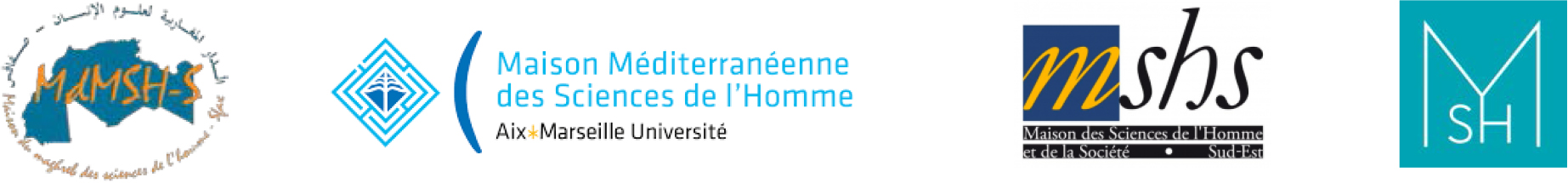 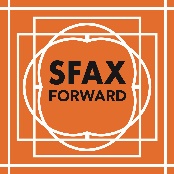 Fiche de candidature individuelle – SfaxForward Formation « Montage de projet »La fiche de candidature individuelle est à renvoyer avant le 15 octobre 2020 aux adresses kawthar.karkouda@gmail.com et sfaxforward@mmsh.univ-aix.fr au format PDF ou texte en mentionnant en sujet du mail l’intitulé de la formation. Les candidats seront informés des résultats de la sélection le 20 octobre 2020 au plus tard. 1. Informations personnellesNom, Prénom : ………………………………………….. , …………………………………………..□ Homme		□ FemmeDate de naissance : ___/___/______Nationalité : ………………………………….Institution de rattachement : …………………………………………………………………………..Statut / Fonction : ……………………………………………………………………………………..Adresse postale : …………………………………………………………………………………………………………………………………………Pays : ……………………………………………….Mail de contact : ………………………………………………………………………………………2. CV académiqueTitre du mémoire de Master (achevé ou en cours) : …………………………………………………………………………………………………………Titre de la thèse de Doctorat (achevée ou en cours) : ……………………………………………………………………………………………………………………………………………………………………………………………………………………3. Lettre de motivation (1p. maximum)(Décrivez notamment votre projet de recherche en cours et l’apport de la formation envisagée)………….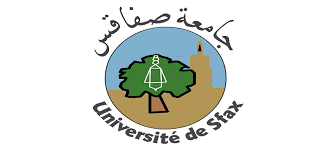 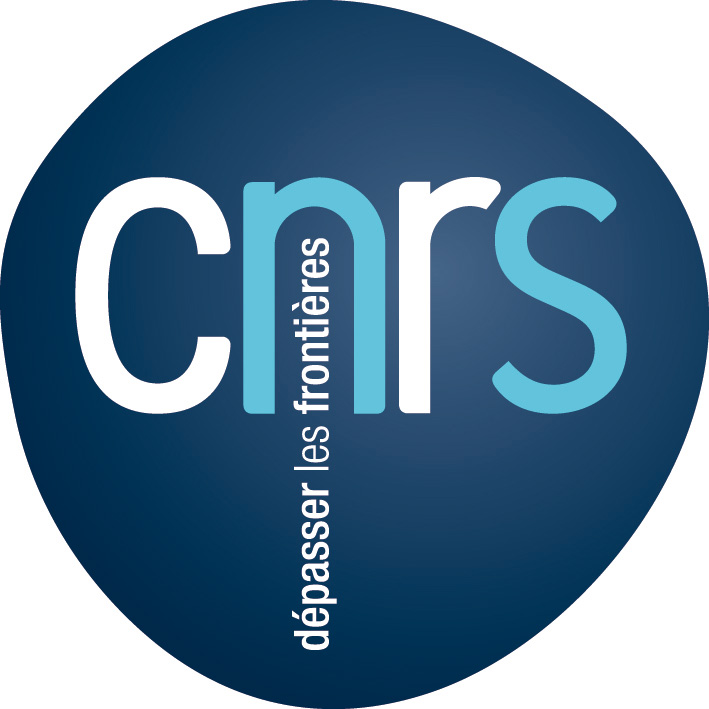 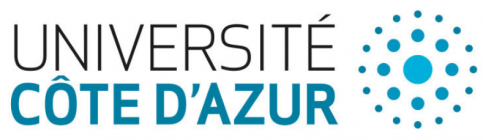 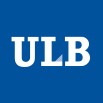 DiplômeUniversitéDate